ПРОЕКТ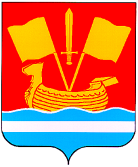 АДМИНИСТРАЦИЯ КИРОВСКОГО МУНИЦИПАЛЬНОГО РАЙОНА ЛЕНИНГРАДСКОЙ ОБЛАСТИП О С Т А Н О В Л Е Н И Еот ____________________ № ______О внесении изменений в постановление администрации Кировского муниципального района Ленинградской области от 30 июля 2021 года № 1353                    «Об утверждении нормативных затрат на обеспечение функций  администрации Кировского муниципального района Ленинградской области и                подведомственных ей  казенных учреждений»В связи с изменением потребности в отдельных товарах, работах, услугах администрации Кировского муниципального района Ленинградской области:Внести в постановление администрации Кировского муниципального района Ленинградской области от 30 июля 2021 года              № 1353 «Об утверждении нормативных затрат на обеспечение функций  администрации Кировского муниципального района Ленинградской области и подведомственных ей казенных учреждений» в редакции постановления администрации Кировского муниципального района Ленинградской области от 24 августа 2022 года № 1058 «О внесении изменений в постановление администрации Кировского муниципального района Ленинградской области от 30 июля 2021 года № 1353 «Об утверждении нормативных затрат на обеспечение функций  администрации Кировского муниципального района Ленинградской области и подведомственных ей  казенных учреждений» (далее – постановление) следующее изменение:в приложении 1 к постановлению позицию 2 пункта 19 «Норматив затрат на услуги по аттестации рабочих мест, спец. оценке условий труда, проверке технических средств на утечку информации, проведение контроля защищенности объекта иные услуги в области безопасности» изложить в следующей редакции:«».2. Настоящее постановление подлежит размещению в единой информационной системе в сфере закупок в течение 7 рабочих дней со дня  его принятия.3. Контроль за исполнением настоящего постановления возложить на заместителя главы администрации по ЖКХ.Первый заместительглавы администрации 						         С.А. Ельчанинов  №   п/пВид услугиКоличество единицМаксимально допустимая цена за ед. (руб.)2Спец. оценка условий труда рабочих местс периодичностью, установленной действующим трудовым законодательством по количеству рабочих мест 1 367,59